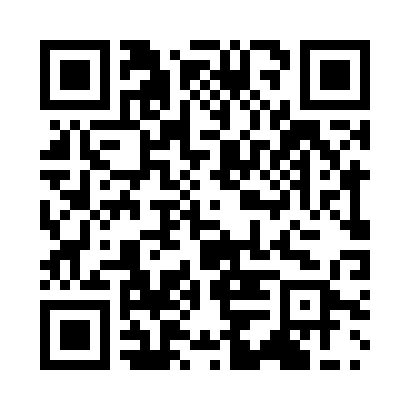 Prayer times for Cotonou, BeninWed 1 May 2024 - Fri 31 May 2024High Latitude Method: NonePrayer Calculation Method: Muslim World LeagueAsar Calculation Method: ShafiPrayer times provided by https://www.salahtimes.comDateDayFajrSunriseDhuhrAsrMaghribIsha1Wed5:256:3712:474:056:588:062Thu5:246:3712:474:056:588:063Fri5:246:3612:474:056:588:064Sat5:246:3612:474:066:588:065Sun5:236:3612:474:066:588:066Mon5:236:3612:474:066:588:077Tue5:236:3612:474:076:588:078Wed5:226:3512:474:076:588:079Thu5:226:3512:474:076:588:0710Fri5:226:3512:474:086:588:0711Sat5:216:3512:474:086:598:0812Sun5:216:3512:474:086:598:0813Mon5:216:3512:474:086:598:0814Tue5:216:3412:474:096:598:0815Wed5:206:3412:474:096:598:0916Thu5:206:3412:474:096:598:0917Fri5:206:3412:474:106:598:0918Sat5:206:3412:474:106:598:0919Sun5:206:3412:474:107:008:1020Mon5:206:3412:474:117:008:1021Tue5:196:3412:474:117:008:1022Wed5:196:3412:474:117:008:1023Thu5:196:3412:474:127:008:1124Fri5:196:3412:474:127:018:1125Sat5:196:3412:474:127:018:1126Sun5:196:3412:474:127:018:1227Mon5:196:3412:484:137:018:1228Tue5:196:3412:484:137:018:1229Wed5:196:3412:484:137:028:1230Thu5:196:3412:484:147:028:1331Fri5:196:3412:484:147:028:13